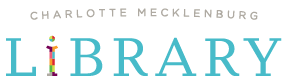                     LIBRARY BOARD OF TRUSTEES                                                                         Monday, November 16, 2020, 4:00 – 5:30 pm                                                                                                  Via Zoom CallAGENDA 	Call to Order, Welcome, Introductions, Announcements (Joe Helweg) 	Action Item Approvals (Joe Helweg): Approval of Absence with CauseApproval of Minutes of October 19, 2020 (Attachment 1)	Library Area of Impact – Annual Report from Auditors (Daniel Gougherty, Cherry Bekaert) (Attachments 2 & 3)	Committee Activity:Finance Committee (Dr. Ricky Woods, Angie Myers) FY 2021 Budget Update (Attachment 4)Action Item: Approve FY 2021 Budget Adjustments (Attachment 5)	CEO Report:Recap: Community Response to SouthPark Regional Library Renaming (Ann Stawski) Update: Library Operations (Caitlin Moen) Customer Traffic and Response to Phase 2 Re-OpeningCommunity ReadSouth County UpdateFine Free UpdateAction Item: Approve Calendar 2021 Holiday and Closing Schedule (Attachment 6)Recap: Employee Climate Survey (Julia Lanham) (Attachment 7)Update: Equity, Diversity and InclusionRacial Equity Task Force (Rob Harrington, Caitlin Moen)Other Equity Activities (Pamela McCarter)Update: Library Foundation (Jenni Gaisbauer) Recap: Meck Tech Laptop Distribution (Seth Ervin) 	Chair Report: Advocacy ActivitiesUpdate: CEO Search Process   	AdjournUpcoming EventsLibrary Board of Trustees Meeting, Monday, December 21, 2020, 4:00 – 5:30 pm, TBDLibrary Board of Trustees Meeting, Monday, January 11, 2021, 4:00 – 5:30 pm, TBDLibrary Board of Trustees Retreat, Friday-Saturday, February 12-13, 2021, TBDLibrary Board of Trustees Meeting, Monday, March 15, 2021, 4:00 – 5:30 pm, TBDLibrary Board of Trustees Meeting, Monday, April 19, 2021, 4:00 – 5:30 pm, TBDLibrary Board of Trustees Meeting, Monday, May 17, 2021, 4:00 – 5:30 pm, TBDLibrary Board of Trustees Meeting, Monday, June 21, 2021, 4:00 – 5:30 pm, TBD